KOP SURAT KEMENTERIAN NEGARA /LEMBAGA........................................................................................................................................................................................................SURAT PERINTAH PENYETORAN PENGEMBALIAN(SP3)Nomor : ....................(1)..........................Kepada Yth ............................(2)....................................................(3).........................Sehubungan dengan pelaksanaan pekerjaan .............(4)............. sesuai SPK/Perjanjian/Kontrak tanggal ........(5)........  nomor .......(6)........ serta berdasarkan :surat pernyataan pemutusan kontrak/Pernyataan wanprestasi tanggal .....(7)..... nomor .....(8)......**) Berita Acara Pemeriksaan Prestasi Pekerjaan tanggal ........(9)....... nomor ......(10).......Surat Penetapan Nilai Pengembalian kepada Negara (SPNP) tanggal .....(11)..... nomor .....(12).....**) Surat penolakan pencairan/klaim dari .....(13)..... *) atas bank garansi/Surety Bond tanggal ......(14).....*) nomor .....(15)..... *)Dengan ini, saya:Nama 	: .............(16) .............Jabatan 	: KPA/PPK Satker .............(17).............Dengan ini memerintah kan agar Saudara segera melakukan penyetoran ke kas negara atas nilai pekerjaan yang dijaminkan yang belum ada prestasi sampai dengan saat pemutusan kontrak/dinyatakan wanprestasi sebesar Rp ..........(18) .......... (..........(19).........)Demikian disampaikan untuk dilaksanakan.KPA/PPK .........(17 )...........(18 ).................... ( 19 ) ...................... .NIP . .............. (20 ) ................ ...... .*) Diisi jika SP3 dibuat dalam hal adanya kegagalan klaim/ pencairan jaminan yang dilakukan oleh KPA/PPKnya, atau pemberitahuan kegagalan klaim / pencairan jaminan dari Kepala KPPN sesuai norma di Pasal 26 .**) Diisi untuk yang menerbitkan SPKPBJ adalah badan / perusahaan / PT / CV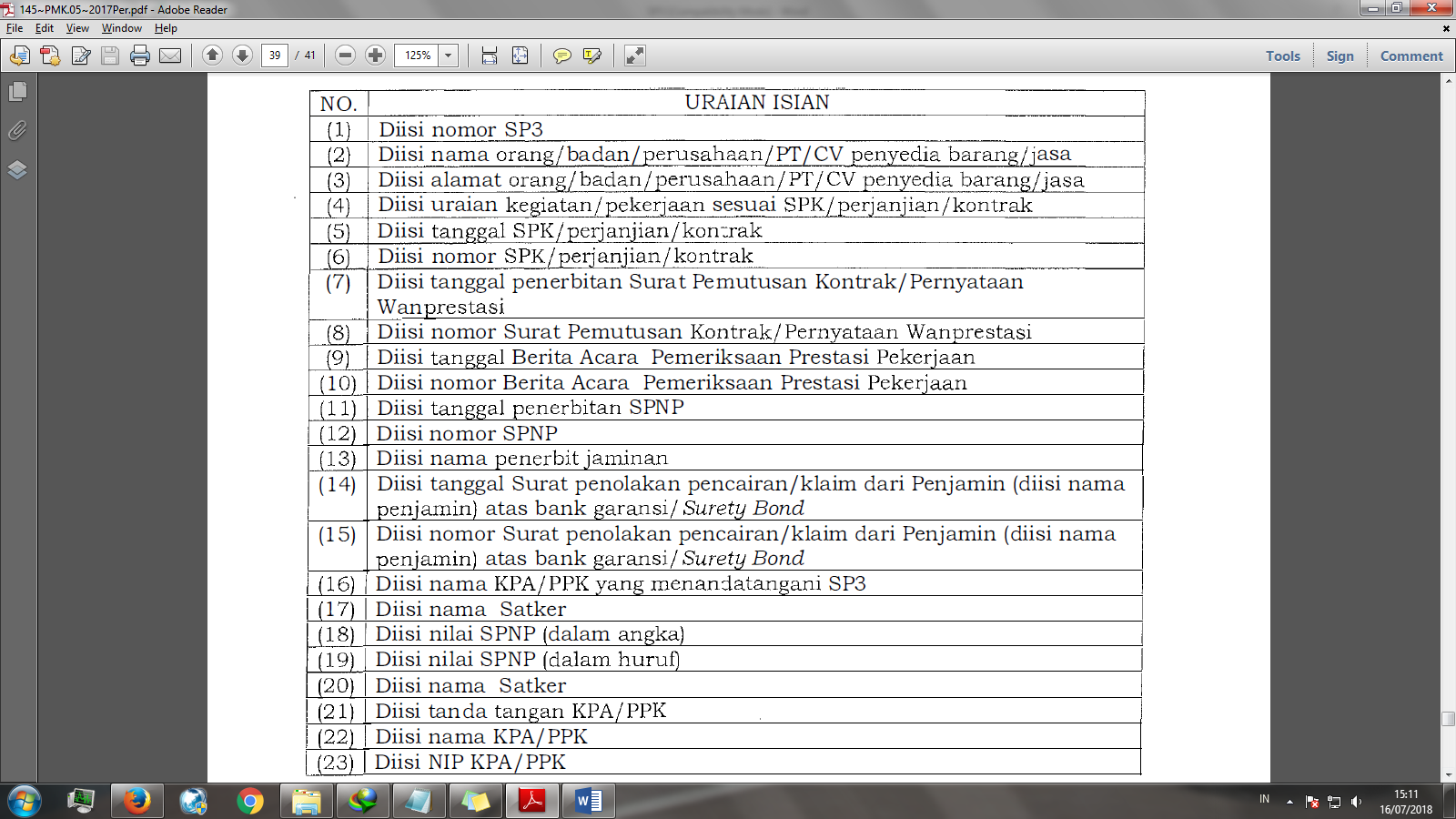 